PAULA CAPDEVILA JARAMILLO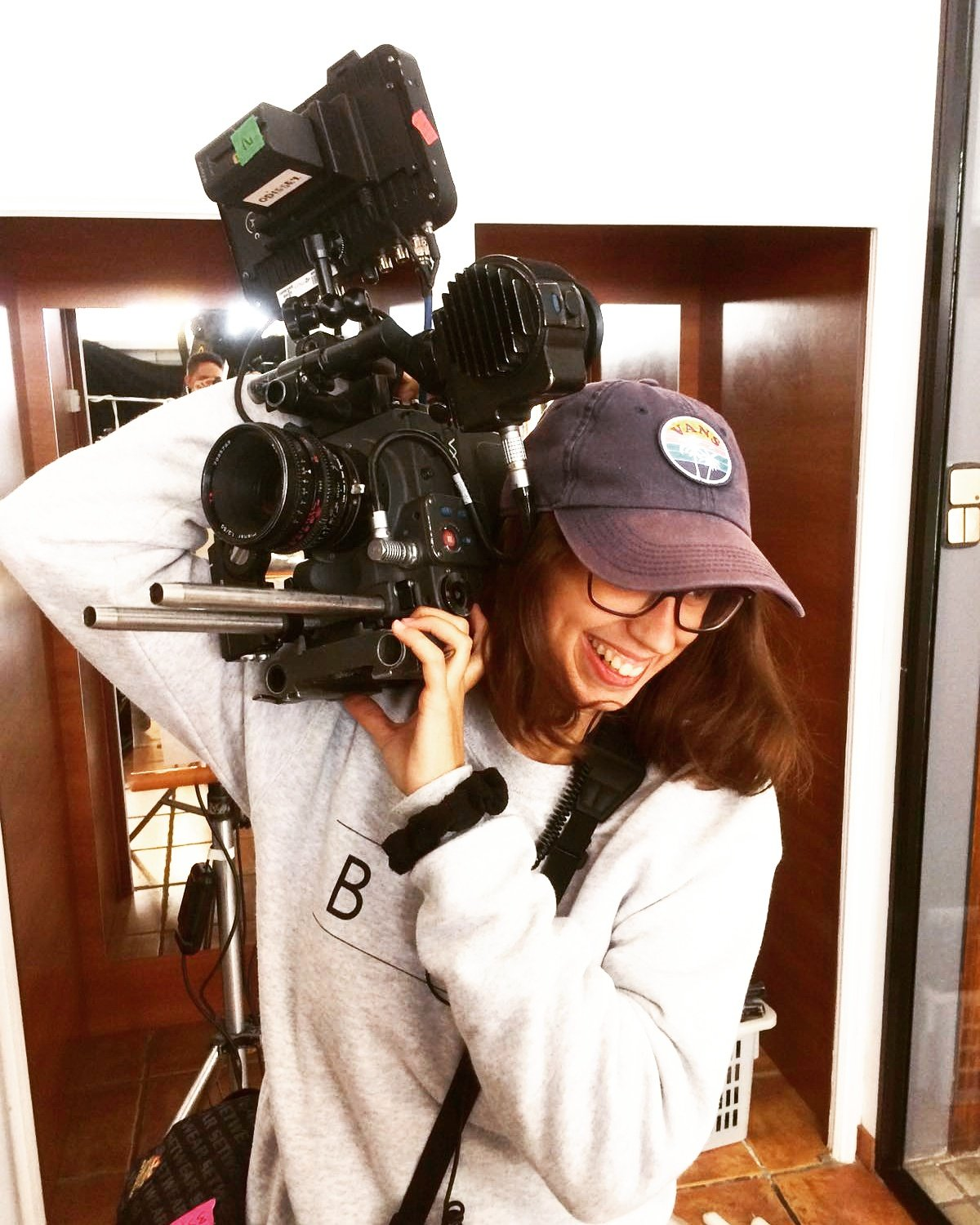 +34 672 713 391www.pcapdevilajaramillo.com (REEL)info@pcapdevilajaramillo.comC/Mare de Déu de Montserrat, 61Sant VIcenç dels Horts, 08620, Barcelona47987390YDisponibilidad completaIncorporación inmediataEDUCACIÓN(2015 - 2017) Diplomatura en Dirección de Fotografía. Escola de Cinema de Barcelona (ECIB).(2014 - 2015) Cultural management, civic activity and youth work. Humak University of Applied Sciences. Erasmus  Plus a Finlandia.(2013 - 2015) Ciclo Formativo de Grado Superior imagen y sonido. Técnico realización proyectos audiovisuales y espectáculos + Entorno multimedia. Jesüites Sant Ignasi de Sarrià.(2011 - 2013) Bachillerato Humanístico. Salesians Sant Vicenç dels Horts.EXPERIENCIA LABORAL Spot publicitario, Swiss, 2nd AC, nov 2017 Spot publicitario, Desigual, 1nd AC, oct 2017Spot publicitario campaña electoral, 1nd AC,  jul 2017Spot publicitario , Wixper, 1nd AC,  jun 2017Videoclip “Abans de que arribi l’alba”, Els Catarres,1nd AC,  gen 2018Videoclip "Flame Under Water", Ana Lee, 1nd AC, nov 2017Videoclip "Hivern" Aran, 1nd AC, oct 2017Videoclip "" Tversky, 1nd AC, oct 2017Videoclip "Iluminate" Janelle, 1nd AC, oct 2017Videoclip “I Hope You Get It” Crooked Colours, 1nd AC, sept 2017Videoclip "La Nostra Festa" - K-liu, 1nd AC, ago 2017Videoclip "Just Love" Erika Ndreaj, 1nd AC, jul 2017Videoclip "I Believe", Jonas Wak, 1nd AC, jul 2017Videoclip “Caloncho” Hedonista, 1nd AC, jun 2017Videoclip “Take My Hand” Marsal music, 1nd AC, mar 2016Videoclip “A su paso”, Ogayar,2nd AC, mar 2016Largometraje “Les Perseides”, 1nd AC,  jul 2017Largometraje “Ojos Negros”, 1nd AC, ago 2017Largometraje “Escape from Marwin", 1nd AC, mar 2016Cortometraje “Trivial”, 1st AC, gen 2018Cortometraje “El aleteo del colibrí” (1r AC), seleccionado en el festival de Sitges 2017Cortometraje “The spanish connection” (1r AC)Cortometraje “Tens Talent” (1r AC)Cortometraje “Ana” (1r AC)Cortometraje “Lluria empire” (1r AC)Cortometraje “Niño” (DOP y operadora de cámara)Cortometraje “Fin de Año” (DOP y operadora de cámara) Cortometraje “Dorian” (operadora de cámara)Cortometraje “Amor Justo“ (operadora de cámara)IDIOMASCatalà - NativoCastellano - NativoEnglish - nivel intermedio- alto.CONOCIMIENTOS / HABILIDADESDirección de fotografía, IluminaciónAyudantía de camara. (foquista y auxiliar de cámara)Conocimiento de material audiovisual, tanto cámara como iluminaciónFuncionamiento de cámaras de cineFuncionamiento Follow Focus inalambricos: RT Motion, Bartech, DJI, Nucleus MTrabajo en equipoRodajesRealización audiovisualOrganizaciónTrabajo bajo presión Producción audiovisualFilmmaker: grabación, edición y montaje de videos corporativos, eventos, etcFotografía digitalEdición de imagenDiseño de maquetaciónCONOCIMIENTOS INFORMATICAAdobe Premiere Pro - altoAdobe Photoshop - altoAdobe Illustrator - medioAdobe InDesign - altoAdobe After Effects - medioAdobe Animation Flash - medioMicrosoft Word - altoMicrosoft PowerPoint - altoMicrosoft Excel - altoSoftware Microsoft Windows - altoSoftware Macintosh - altoOTROSPermiso B y A1 de circulación. Vehículo propioArri:Arri Alexa ClassicArri Aalexa Plus st 4:3Arri Alexa MiniArri AmiraRed:Red RavenRed Scarlet MXRed Scarlet WeaponRed Helium 8KRed OneRed EpicSony:Sony F55Sony FS7Sony FS5Cámaras Black Magic Cámaras Canon serie C. (C100,C300,C500)